10.11.2020         259-01-03-486 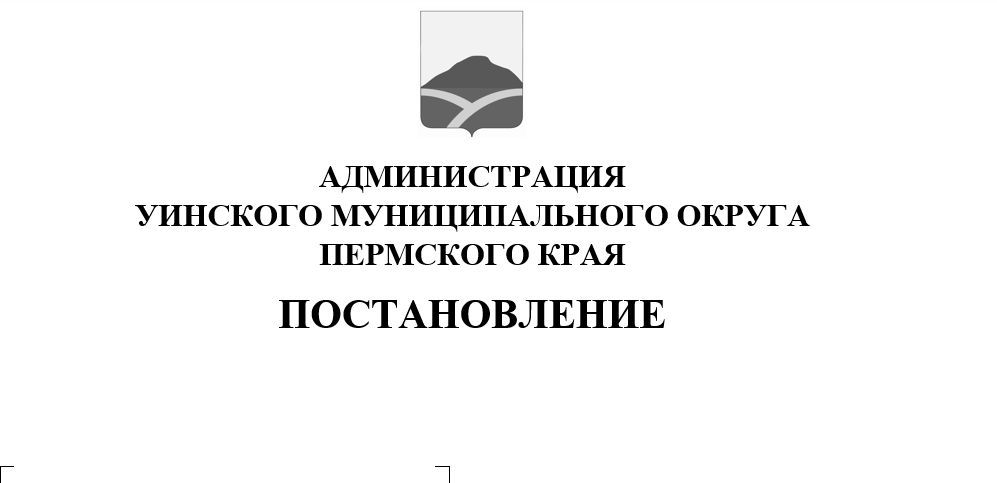 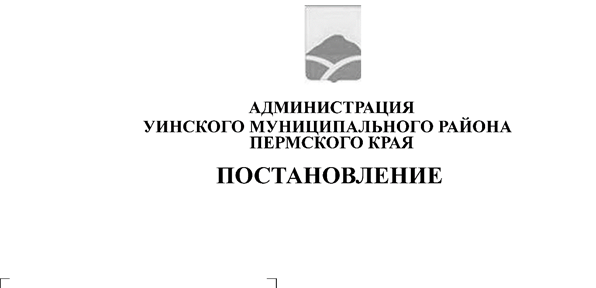           В соответствии с Федеральным законом от 06.10.2003 № 131-ФЗ «Об общих принципах организации местного самоуправления в Российской Федерации», Правилами благоустройства территории Уинского муниципального округа Пермского края, утвержденными решением Думы Уинского муниципального округа от 26.03.2020 № 95, Уставом Уинского муниципального округа Пермского края администрация Уинского муниципального округа Пермского края ПОСТАНОВЛЯЕТ: 1. Внести в Порядок установки указателей с наименованиями улиц и номеров домов на территории Уинского муниципального округа Пермского края, утвержденный постановлением администрации Уинского муниципального округа от 08.07.2020 № 259-01-03-283, следующие изменения: 1.1. в п.2.11 слова «с наименованиями улиц и» исключить; 1.2. дополнить пункт 2.12. следующего содержания: «Изготовление (реставрация, ремонт) и установка указателей с наименованиями улиц осуществляется за счет средств бюджета Уинского муниципального округа Пермского края». 2. Настоящее постановление вступает в силу со дня обнародования и подлежит размещению на официальном сайте администрации Уинского муниципального округа Пермского края и в сети «Интернет». 3. Контроль над исполнением постановления возложить на начальникамуниципального казенного учреждения «Управление по благоустройству Уинского муниципального округа Пермского края»  Хасанову Э.Г.Глава муниципального округа –глава администрации Уинского                                                       муниципального округа                                                                А.Н. Зелёнкин 